Part 1 – Mandatory InformationThe information identified and captured in Part 1 of the Overlander Ski Club Board of Directors Application, MUST be completed in its entirety. Failure to complete this section of the application will result in an immediate disqualification of your application. This form must be completed and provided to: info@overlanderskiclub.com no later than 23:59 pm PST March 1, 2023.Name (Please print):   ___Erin Vieira________________________		Desired board position:Per the Societies Act of BC Part 5 – Management Division1, Section 44. Please circle your response.Are you 18 years of age or older?      Yes / NoHave you in any court in Canada or elsewhere been found or elsewhere, to be incapable of managing the individual's own affairs, unless a court, in Canada or elsewhere, subsequently finds otherwise?     Yes   / NoHave you an undischarged bankruptcy?     Yes   / NoHave you been convicted in or out of British Columbia of an offence in connection with the promotion, formation or management of a corporation or unincorporated entity, or of an offence involving fraud?     Yes   / NoBy signing this application, you are confirming that the responses provided to questions 1-4 are truthful.Applicants Signature:	___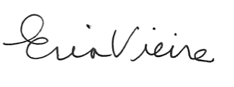 Part 2 – Tell Us about Yourself Bio – (100 word or less)I am an avid xc skier and have lived in Kamloops for ~ 20 years. I joined the OSC board as the Secretary in Fall 2023. I’m pleased to contribute to this club, which has given me much enjoyment, as Secretary for 2024-25.Why do you want to be on the board? (75 words or less)I have been skiing at Stake Lake since ~ 2001, and I’ve been a regular skier since about 2015. I would like to contribute to this club which provides such great amenities and winter enjoyment for many people, myself included.What Skills and Experience do you bring to the board? (75 words or less)I am organized, have extensive experience working with committees and boards, am very proficient with taking minutes and keeping records. Familiar with Roberts’ Rules of Order.President Membership AdministratorVice – President Jr. Development CoordinatorSecretaryx Volunteer CoordinatorTreasurer Snowshoe Sport CoordinatorPublicity Director Director Member at Large (6) Ways & Means Director